Symposium Program 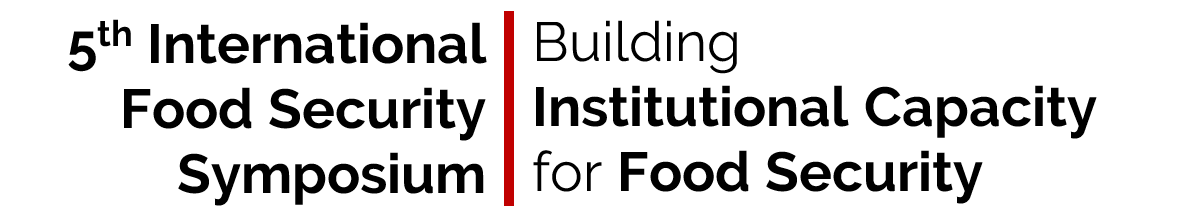 TuesdayApril 2, 2019 	Morning SessionApril 2, 2019 	Morning SessionApril 2, 2019 	Morning SessionApril 2, 2019 	Morning Session8:30 – 9:00 AMRegistration, Coffee/Tea and PastriesRegistration, Coffee/Tea and PastriesRegistration, Coffee/Tea and PastriesHeritage Room9:00 – 9:15 AMOpening RemarksOpening RemarksOpening RemarksMonsanto RoomPaul McNamaraPaul McNamaraPaul McNamaraPaul McNamaraAgReach, University of Illinois at Urbana-ChampaignAgReach, University of Illinois at Urbana-ChampaignDean Kimberlee KidwellDean Kimberlee KidwellDean Kimberlee KidwellDean Kimberlee KidwellCollege of ACES, University of Illinois at Urbana-ChampaignCollege of ACES, University of Illinois at Urbana-ChampaignCollege of ACES, University of Illinois at Urbana-Champaign9:15-10:15 AMKeynote address:  “Multum in parvo (Food security through research, one scholar at a time)” Keynote address:  “Multum in parvo (Food security through research, one scholar at a time)” Keynote address:  “Multum in parvo (Food security through research, one scholar at a time)” Keynote address:  “Multum in parvo (Food security through research, one scholar at a time)” Dr. Saweda Liverpool-Tasie, Associate Professor, Department of  Agricultural, Food, and Resource Economics, Michigan State University  Dr. Saweda Liverpool-Tasie, Associate Professor, Department of  Agricultural, Food, and Resource Economics, Michigan State University  Dr. Saweda Liverpool-Tasie, Associate Professor, Department of  Agricultural, Food, and Resource Economics, Michigan State University  10:15 – 10:30 AMCoffee and Tea BreakCoffee and Tea BreakCoffee and Tea BreakHeritage Room10:30 – 11:45 AMSession I: Information and Communication Technologies to Strengthen Institutions for Food SecuritySession I: Information and Communication Technologies to Strengthen Institutions for Food SecuritySession I: Information and Communication Technologies to Strengthen Institutions for Food SecurityMonsanto RoomModerator:  Paul McNamara, Director, AgReachModerator:  Paul McNamara, Director, AgReachModerator:  Paul McNamara, Director, AgReachModerator:  Paul McNamara, Director, AgReachAccelerating technical change through video-mediated agricultural extension: Evidence from EthiopiaAccelerating technical change through video-mediated agricultural extension: Evidence from EthiopiaAccelerating technical change through video-mediated agricultural extension: Evidence from EthiopiaAccelerating technical change through video-mediated agricultural extension: Evidence from EthiopiaSimrin Makhija, International Food Policy Research InstituteSimrin Makhija, International Food Policy Research InstituteSimrin Makhija, International Food Policy Research InstituteAgriculture extension by radio: Experiences from Semi-Arid KenyaAgriculture extension by radio: Experiences from Semi-Arid KenyaAgriculture extension by radio: Experiences from Semi-Arid KenyaAgriculture extension by radio: Experiences from Semi-Arid KenyaFiona Mwaniki, Kilimo Media InternationalFiona Mwaniki, Kilimo Media InternationalFiona Mwaniki, Kilimo Media InternationalExploring Videos for Extension: Experiences from the FieldExploring Videos for Extension: Experiences from the FieldExploring Videos for Extension: Experiences from the FieldExploring Videos for Extension: Experiences from the FieldKristin Iverson and Rachel Mullen, AgReach/SANEKristin Iverson and Rachel Mullen, AgReach/SANEKristin Iverson and Rachel Mullen, AgReach/SANE12:00-1:00PMLunchtime Presentation: “Making India Hunger Free:  Role of Institutions and Innovations”Lunchtime Presentation: “Making India Hunger Free:  Role of Institutions and Innovations”Lunchtime Presentation: “Making India Hunger Free:  Role of Institutions and Innovations”Heritage RoomAshok Gulati, Infosys Chair Professor for Agriculture, Indian Council for Research on International Economic RelationsAshok Gulati, Infosys Chair Professor for Agriculture, Indian Council for Research on International Economic RelationsAshok Gulati, Infosys Chair Professor for Agriculture, Indian Council for Research on International Economic RelationsApril 2, 2019	Afternoon SessionApril 2, 2019	Afternoon SessionApril 2, 2019	Afternoon SessionApril 2, 2019	Afternoon Session1:00 – 2:30 PMSession II: Approaches to Building Capacity in Research and ExtensionSession II: Approaches to Building Capacity in Research and ExtensionSession II: Approaches to Building Capacity in Research and ExtensionMonsanto RoomModerator:  Al Hansen, Professor, Agricultural & Biological Engineering, University of IllinoisModerator:  Al Hansen, Professor, Agricultural & Biological Engineering, University of IllinoisModerator:  Al Hansen, Professor, Agricultural & Biological Engineering, University of IllinoisModerator:  Al Hansen, Professor, Agricultural & Biological Engineering, University of IllinoisBuilding Capacity in Extension: Co-creation of Gender Training MaterialsBuilding Capacity in Extension: Co-creation of Gender Training MaterialsBuilding Capacity in Extension: Co-creation of Gender Training MaterialsBuilding Capacity in Extension: Co-creation of Gender Training MaterialsAnna Snider, University of Wisconsin-Madison Anna Snider, University of Wisconsin-Madison Anna Snider, University of Wisconsin-Madison Experiences from the Soybean Innovation LabExperiences from the Soybean Innovation LabExperiences from the Soybean Innovation LabExperiences from the Soybean Innovation LabPeter Goldsmith, University of Illinois/Soybean Innovation LabPeter Goldsmith, University of Illinois/Soybean Innovation LabPeter Goldsmith, University of Illinois/Soybean Innovation LabStrengthening Agricultural and Nutrition Extension: Exploring the Theory of Change and the Strengthening Approach in MalawiStrengthening Agricultural and Nutrition Extension: Exploring the Theory of Change and the Strengthening Approach in MalawiStrengthening Agricultural and Nutrition Extension: Exploring the Theory of Change and the Strengthening Approach in MalawiStrengthening Agricultural and Nutrition Extension: Exploring the Theory of Change and the Strengthening Approach in MalawiPaul McNamara, AgReachPaul McNamara, AgReachPaul McNamara, AgReach2:30 – 2:45 PMCoffee and Tea BreakCoffee and Tea BreakCoffee and Tea BreakHeritage Room2:45 – 4:00 PMSession III: Strengthening Higher Education InstitutionsSession III: Strengthening Higher Education InstitutionsSession III: Strengthening Higher Education InstitutionsMonsanto RoomModerator:  Reitumetse Mabokela, Vice Provost for International Affairs and Global Strategies, University of IllinoisModerator:  Reitumetse Mabokela, Vice Provost for International Affairs and Global Strategies, University of IllinoisModerator:  Reitumetse Mabokela, Vice Provost for International Affairs and Global Strategies, University of IllinoisModerator:  Reitumetse Mabokela, Vice Provost for International Affairs and Global Strategies, University of IllinoisCapacity Development in Agricultural Engineering at Njala UniversityCapacity Development in Agricultural Engineering at Njala UniversityCapacity Development in Agricultural Engineering at Njala UniversityCapacity Development in Agricultural Engineering at Njala UniversityRichard Cooke, University of IllinoisRichard Cooke, University of IllinoisExperiences of UC Davis RIFA ProgramExperiences of UC Davis RIFA ProgramExperiences of UC Davis RIFA ProgramExperiences of UC Davis RIFA ProgramKathryn Lincoln, University of California-DavisKathryn Lincoln, University of California-DavisPerspectives from an Indian State University in the Context of the National Agricultural Higher Education Program (NAHEP) Perspectives from an Indian State University in the Context of the National Agricultural Higher Education Program (NAHEP) Perspectives from an Indian State University in the Context of the National Agricultural Higher Education Program (NAHEP) Perspectives from an Indian State University in the Context of the National Agricultural Higher Education Program (NAHEP) KP Singh, Haryana Agricultural University KP Singh, Haryana Agricultural University KP Singh, Haryana Agricultural University Strengthening Partnerships for Higher Education – The SPHEIR ApproachStrengthening Partnerships for Higher Education – The SPHEIR ApproachStrengthening Partnerships for Higher Education – The SPHEIR ApproachStrengthening Partnerships for Higher Education – The SPHEIR ApproachStrengthening Partnerships for Higher Education – The SPHEIR ApproachHitomi Ho, AgReachHitomi Ho, AgReachHitomi Ho, AgReachHitomi Ho, AgReach4:00 – 5:00 PMKeynote address:  “Towards a more politically-informed approach to institutional change and capacity building for agricultural extension”Keynote address:  “Towards a more politically-informed approach to institutional change and capacity building for agricultural extension”Keynote address:  “Towards a more politically-informed approach to institutional change and capacity building for agricultural extension”Monsanto RoomMonsanto RoomDr. Ed Laws, Senior Research Officer, Overseas Development InstituteDr. Ed Laws, Senior Research Officer, Overseas Development InstituteDr. Ed Laws, Senior Research Officer, Overseas Development Institute5:00 – 6:00 PMReception & Poster SessionReception & Poster SessionReception & Poster SessionHeritage RoomHeritage RoomWednesdayApril 3, 2019 	Morning SessionApril 3, 2019 	Morning SessionApril 3, 2019 	Morning SessionApril 3, 2019 	Morning SessionApril 3, 2019 	Morning SessionApril 3, 2019 	Morning Session8:30 – 9:00 AMRegistration, Coffee/Tea and PastriesRegistration, Coffee/Tea and PastriesRegistration, Coffee/Tea and PastriesRegistration, Coffee/Tea and PastriesHeritage RoomHeritage Room9:00 – 10:15 AMSession IV: Research Informing Institutional Approaches to Agricultural DevelopmentSession IV: Research Informing Institutional Approaches to Agricultural DevelopmentSession IV: Research Informing Institutional Approaches to Agricultural DevelopmentSession IV: Research Informing Institutional Approaches to Agricultural DevelopmentMonsanto RoomMonsanto RoomModerator:  Germán Bollero, Associate Dean of Research, College of ACES, University of Illinois Moderator:  Germán Bollero, Associate Dean of Research, College of ACES, University of Illinois Moderator:  Germán Bollero, Associate Dean of Research, College of ACES, University of Illinois Moderator:  Germán Bollero, Associate Dean of Research, College of ACES, University of Illinois Moderator:  Germán Bollero, Associate Dean of Research, College of ACES, University of Illinois Moderator:  Germán Bollero, Associate Dean of Research, College of ACES, University of Illinois Using network analysis to advance understanding and integration of knowledge domains in agroforestry researchUsing network analysis to advance understanding and integration of knowledge domains in agroforestry researchUsing network analysis to advance understanding and integration of knowledge domains in agroforestry researchUsing network analysis to advance understanding and integration of knowledge domains in agroforestry researchUsing network analysis to advance understanding and integration of knowledge domains in agroforestry researchUsing network analysis to advance understanding and integration of knowledge domains in agroforestry researchSarah Brown,  University of IllinoisSarah Brown,  University of IllinoisSarah Brown,  University of IllinoisSarah Brown,  University of IllinoisSarah Brown,  University of IllinoisInternationally comparable metrics for agricultural extension: Potential indicators, data sources, and emerging patternsInternationally comparable metrics for agricultural extension: Potential indicators, data sources, and emerging patternsInternationally comparable metrics for agricultural extension: Potential indicators, data sources, and emerging patternsInternationally comparable metrics for agricultural extension: Potential indicators, data sources, and emerging patternsInternationally comparable metrics for agricultural extension: Potential indicators, data sources, and emerging patternsInternationally comparable metrics for agricultural extension: Potential indicators, data sources, and emerging patternsSimrin Makhija, International Food Policy Research InstituteSimrin Makhija, International Food Policy Research InstituteSimrin Makhija, International Food Policy Research InstituteSimrin Makhija, International Food Policy Research InstituteSimrin Makhija, International Food Policy Research InstituteWhen does information make a difference?  A field experiment with farm-specific soil information in Tanzania.  When does information make a difference?  A field experiment with farm-specific soil information in Tanzania.  When does information make a difference?  A field experiment with farm-specific soil information in Tanzania.  When does information make a difference?  A field experiment with farm-specific soil information in Tanzania.  When does information make a difference?  A field experiment with farm-specific soil information in Tanzania.  When does information make a difference?  A field experiment with farm-specific soil information in Tanzania.  Hope Michelson, University of IllinoisHope Michelson, University of IllinoisHope Michelson, University of IllinoisHope Michelson, University of IllinoisDoes participation in a climate-smart agriculture program enhance environmental sustainability and food security? Evidence from southern MalawiDoes participation in a climate-smart agriculture program enhance environmental sustainability and food security? Evidence from southern MalawiDoes participation in a climate-smart agriculture program enhance environmental sustainability and food security? Evidence from southern MalawiDoes participation in a climate-smart agriculture program enhance environmental sustainability and food security? Evidence from southern MalawiDoes participation in a climate-smart agriculture program enhance environmental sustainability and food security? Evidence from southern MalawiDoes participation in a climate-smart agriculture program enhance environmental sustainability and food security? Evidence from southern MalawiFestus Amadu, AgReachFestus Amadu, AgReachFestus Amadu, AgReachFestus Amadu, AgReachFestus Amadu, AgReach10:15 – 10:30 AMCoffee and Tea Break                                                                          Heritage RoomCoffee and Tea Break                                                                          Heritage RoomCoffee and Tea Break                                                                          Heritage RoomCoffee and Tea Break                                                                          Heritage RoomCoffee and Tea Break                                                                          Heritage Room10:30 – 11:00 AMJitter Talks—Lightning Talks with Coffee Jitter Talks—Lightning Talks with Coffee Heritage RoomModerator:  Alex Winter Nelson, Associate Dean of International Programs, College of ACES, University of Illinois Moderator:  Alex Winter Nelson, Associate Dean of International Programs, College of ACES, University of Illinois Moderator:  Alex Winter Nelson, Associate Dean of International Programs, College of ACES, University of Illinois Best Practice for Using Nutrition and Gender Measurement Tools in ZambiaBest Practice for Using Nutrition and Gender Measurement Tools in ZambiaBest Practice for Using Nutrition and Gender Measurement Tools in Zambia Mulako Kabisa, Indaba Agricultural Policy Research Institute  Mulako Kabisa, Indaba Agricultural Policy Research Institute Assessing Early-Stage Agricultural Technologies for Gender Sensitivity—Experience conducting gender technology assessments in Cambodia, Bangladesh and Burkina FasoAssessing Early-Stage Agricultural Technologies for Gender Sensitivity—Experience conducting gender technology assessments in Cambodia, Bangladesh and Burkina FasoAssessing Early-Stage Agricultural Technologies for Gender Sensitivity—Experience conducting gender technology assessments in Cambodia, Bangladesh and Burkina FasoMaria Jones, University of IllinoisMaria Jones, University of IllinoisAddressing the Gap – Numeracy Levels of ExtensionistsAddressing the Gap – Numeracy Levels of ExtensionistsAddressing the Gap – Numeracy Levels of ExtensionistsNicole Lee, University of IllinoisNicole Lee, University of IllinoisMobile Strengthening Tools: Apps for Agricultural Development Mobile Strengthening Tools: Apps for Agricultural Development Mobile Strengthening Tools: Apps for Agricultural Development Avelardo Rivera, AgReachAvelardo Rivera, AgReachAvelardo Rivera, AgReach11:00-11:40 AMExpert Panel – The Future of Food (In)SecurityExpert Panel – The Future of Food (In)SecurityHeritage RoomCristina Alvarez-Mingote– AgReachEd Laws– Overseas Development InstitutePaul McNamara – AgReach Anna Snider – University of Wisconsin-Madison Alex Winter-Nelson– University of Illinois Cristina Alvarez-Mingote– AgReachEd Laws– Overseas Development InstitutePaul McNamara – AgReach Anna Snider – University of Wisconsin-Madison Alex Winter-Nelson– University of Illinois 11:40-12:00 PM Closing Remarks                             Paul McNamaraTo-Go Lunch Closing Remarks                             Paul McNamaraTo-Go Lunch Heritage Room